О внесении изменений в решение Совета Бойкопонурского сельского поселения Калининского района от 23 июня 2020 г. № 41 «Об утверждении Положения о муниципальной службе в администрации Бойкопонурского сельского поселения Калининского района»В целях повышения эффективности работы, профессионального уровня и социальной защищенности муниципальных служащих, стабилизации кадрового состава органов местного самоуправления Бойкопонурского  сельского поселения Калининского  района, руководствуясь федеральными законами от 6 октября 2003 года № 131-ФЗ «Об общих принципах организации местного самоуправления в Российской Федерации», от 2 марта 2007 года № 25-ФЗ «О муниципальной службе в Российской Федерации», Федеральным законом от 8 июня 2020 года №181-ФЗ «О внесении изменений в отдельные законодательные акты Российской Федерации в связи с принятием Федерального закона «О внесении изменений в Федеральный закон  «Об индивидуальном (персонифицированном) учете в системе обязательного пенсионного страхования» и отдельные законодательные акты Российской Федерации»,  законами Краснодарского края от 8 июня 2007 года № 1243-КЗ «О Реестре муниципальных должностей и Реестре должностей муниципальной службы в Краснодарском крае», от 8 июня 2007 года № 1244-КЗ «О муниципальной службе в Краснодарском крае», а также Уставом Бойкопонурского  сельского поселения Калининского  района,  Совет  Бойкопонурского сельского поселения Калининского  района  РЕШИЛ:1. Внести в решение Совета Бойкопонурского сельского поселения Калининского района от 23 июня 2020 г. № 41 «Об утверждении Положения о муниципальной службе в администрации Бойкопонурского сельского поселения Калининского района» следующие изменения:1) подпункты 4 и 6 пункта 1.3 раздела 1. «Поступление на муниципальную службу» главы IV. «Порядок поступления на муниципальную службу, ее прохождения и прекращения» приложения изложить в следующей редакции:«4) трудовую книжку и (или) сведения о трудовой деятельности, оформленные в установленном законодательством порядке, за исключением случаев, когда трудовой договор заключается впервые;6) документа, подтверждающий регистрацию в системе индивидуального (персонифицированного) учета, за исключением случаев, когда трудовой договор заключается впервые;»2) подпункт 4 пункта 1.1 раздела 1. «Кадровая работа в администрации» главы VII. «Кадровая работа» приложения изложить в следующей редакции:«4) ведение трудовых книжек муниципальных служащих (при наличии), формирование сведений о трудовой деятельности за период прохождения муниципальной службы муниципальными служащими и представление указанных сведений в порядке, установленном законодательством Российской Федерации об индивидуальном (персонифицированном) учете в системе обязательного пенсионного страхования, для хранения в информационных ресурсах Пенсионного фонда Российской Федерации.» 2. Решение вступает в силу со дня его официального обнародования.Председательствующий на сессии Совета Бойкопонурского сельского поселения Калининского района                                                                         З.П. Скорнякова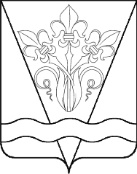 СОВЕТ БОЙКОПОНУРСКОГО СЕЛЬСКОГО ПОСЕЛЕНИЯКАЛИНИНСКОГО РАЙОНАСОВЕТ БОЙКОПОНУРСКОГО СЕЛЬСКОГО ПОСЕЛЕНИЯКАЛИНИНСКОГО РАЙОНАСОВЕТ БОЙКОПОНУРСКОГО СЕЛЬСКОГО ПОСЕЛЕНИЯКАЛИНИНСКОГО РАЙОНАСОВЕТ БОЙКОПОНУРСКОГО СЕЛЬСКОГО ПОСЕЛЕНИЯКАЛИНИНСКОГО РАЙОНАСОВЕТ БОЙКОПОНУРСКОГО СЕЛЬСКОГО ПОСЕЛЕНИЯКАЛИНИНСКОГО РАЙОНАСОВЕТ БОЙКОПОНУРСКОГО СЕЛЬСКОГО ПОСЕЛЕНИЯКАЛИНИНСКОГО РАЙОНАСОВЕТ БОЙКОПОНУРСКОГО СЕЛЬСКОГО ПОСЕЛЕНИЯКАЛИНИНСКОГО РАЙОНАРЕШЕНИЕРЕШЕНИЕРЕШЕНИЕРЕШЕНИЕРЕШЕНИЕРЕШЕНИЕРЕШЕНИЕ от27.08.2020№45хутор Бойкопонурахутор Бойкопонурахутор Бойкопонурахутор Бойкопонурахутор Бойкопонурахутор Бойкопонурахутор Бойкопонура